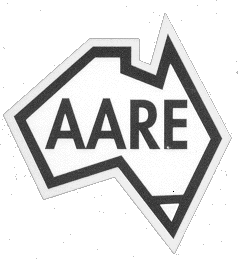 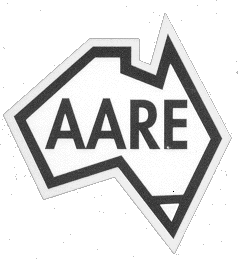 The Merit Awards conferred by the Australian Association for Religious Education are intended to recognise and acknowledge chaplains and educators in the fields of - service learning, ethics, philosophy, values, spirituality and religious education - who have made a significant contribution to their field in Western Australia.Awards may be conferred on individuals from the following categories:Primary SchoolsSecondary SchoolsTertiary Institutions / Other Professional EducationChaplains / Campus MinistersThe Awards are presented at the Annual AARE Dinner which this year will be held on Thursday 19th September at Trinity College, East Perth commencing at 6pm.  SAVE THIS DATE.  See website: www.aare.org.auCriteria The criteria are deliberately open-ended. This is designed to encourage recognition to the greatest range of educational service these learning areas encapsulate. By way of examples, a chaplain or educator might be nominated for:Programs they have devisedInitiatives they have implementedResources they have produced or Enduring service rendered to students, a school/institution or the profession at large. The nominator may be a principal, employer, supervisor, colleague or someone who is able to speak to the nominee’s contribution and service.Closing Date: Wednesday 31st July 2019Nominations and supporting documentation should be mailed or emailed to: Chris Callus [President AARE].Post: 	Attn: Mr Chris Callus   	 	C/- Servite College PO Box 263 Tuart Hill  WA  6939  Email: 	chris.callus@cewa.edu.au 		Enquiries:  0431 941 961Title & Name of Nominee:	____________________________________________________________________________________________Level:				Primary         Secondary         Tertiary/Other         Chaplain/Campus Minister(Please Circle)Educational Field/s:		Religion         Ethics         Philosophy         Values         Spirituality(Please Circle)Institution: 			_____________________________________________________________________________________________Signature of Nominee: 	Nominated by:			______________________________________________________________________________________Title/Role:			______________________________________________________________________________________Contact Details: 	Phone:		_________________________________________________			Email: 		______________________________________________________________________________Signature:								Date: _____ / _____ / ______Please provide the contact details of a referee, familiar with the nominee’s service, who has agreed to speak to the nomination if required. Leave blank if you wish to stand as the referee yourself. Name of Referee:			______________________________________________________________________________Contact Details: 	Phone:		_________________________________________________			Email: 		______________________________________________________________________________Please provide the following information. (Either type/write on this sheet or use it as a guide.]Length of service to which this nomination addresses. 		___________________________________________________List (in point form) any relevant professional background and experience of nominee. ____________________________________________________________________________________________________________________________________________________________________________________________________________________________________________________________________________________________________________________________________________________________________________________________________________________________________________________________________________________________________________________________________________________________________________________________________________________________________________________________________________________________________________________________________________________________A statement outlining why the educator has been nominated. This might include enduring service or a specific program, initiative or resource development. Point form is welcome.__________________________________________________________________________________________________________________________________________________________________________________________________________________________________________________________________________________________________________________________________________________________________________________________________________________________________________________________________________________________________________________________________________________________________________________________________________________________________________________________________________________________________________________________________________________________________________________________________________________________________________________________________________________________________________________________________________________________________________________________________________________________________________________________________________________________________________________________________________________________________________________________________________________________________________________________________________________________________________________________________________________________________________________________________________________________________________________________________________________________________________________________________________________________________________________________________________________________________________________Add extra pages as necessary. Attach any supporting documentation and testimonials; these are welcome but not essential.